 TERMO DE ACEITE DE ORIENTAÇÃO DE GRADUAÇÃOEu, 											 que abaixo assino, professor(a) efetivo(a), da 			, tendo conhecimento da tarefa, dos objetivos e finalidade do Trabalho de Conclusão de Curso, nos termos do Projeto Pedagógico do Curso de Medicina e do Regulamento do Trabalho de Conclusão de Curso, aceito orientar o(a) acadêmico(a) 												 matrícula nº 				, regularmente matriculado(a) no Curso de Medicina/CCM/UFPB, estando ciente de que essa orientação deverá atender o estabelecido no Art. 15 do do TCC, a saber: 1. Manter Currículo Lattes do CNPq atualizado; 2. Orientar projetos que estejam vinculados à sua linha de pesquisa e ao grupo de pesquisa em que está inscrito;  3. Elaborar e aprovar, junto com cada orientando, o plano de trabalho para o desenvolvimento do TCC, estabelecendo horário e local de atendimento, de acordo com cada um de seus orientandos e encaminhá-lo à Coordenação de TCC; 4. Acompanhar o trabalho em todas as suas etapas, desde a escolha do tema até a entrega definitiva do TCC, na forma acordada com cada orientando, bem como propor modificações no trabalho, e analisá-las sistematicamente;  5. Reunir-se com o Coordenador de TCC para relatar e analisar o andamento do TCC de seus orientandos, bem como solucionar possíveis dificuldades no seu desenvolvimento; 6. Apresentar ao Coordenador de TCC, em concordância com o orientando, a indicação de 02 (dois) nomes para compor a comissão examinadora do TCC sob sua orientação, dando preferência a docentes da área de conhecimento do trabalho; 7. Cuidar para que as correções sugeridas no TCC, pela comissão examinadora, sejam observadas pelos seus orientandos; 8. Cumprir, junto com o orientando, as datas estipuladas previstas neste regulamento. João Pessoa, ___ de _____________ de 20____. 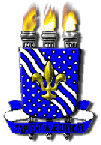 UNIVERSIDADE FEDERAL DA PARAÍBACENTRO DE CIÊNCIAS MÉDICASCURSO DE GRADUAÇÃO EM MEDICINAAssinatura do/a Acadêmico/aAssinatura do Orientador/a